Bedömningsblankett 2.10.2019Prioriterat område II – Hållbart vattenbrukInnovationer i vattenbruk Europaparlamentets och rådets förordning (EU) nr 508/2014, artikel 47 Fyll i bedömningsblanketten så härTill projektansökan ska i fråga om resultatindikatorer bifogas i stödansökan uppskattad förändring (resultatindikator 1) som projektet ger upphov till samt i ansökan om slutbetalning förändringar som utfallit till följd av projektet eller en uppskattning av dem (resultatindikator 2). Den stödsökande bedömer hur projektet påverkat förändringen av varje enskild resultatindikator, underförstått att de övriga faktorerna som påverkar indikatorn förblir oförändrade. Uppgifterna om de allmänna och åtgärdsspecifika indikatorerna lämnas bara i början av projektet. Sökanden ska lämna alla uppgifter som gäller projektet. Beslut om beviljande av stödet fattas först efter att sökanden har levererat uppgifterna. I samband med den sista ansökan om utbetalning ska en bedömningsblankett som beskriver genomförandet av projektet och på vilken antecknas de förändringar som utfallit eller, om detta fortfarande är okänt, en uppskattning av ändringarna. Blanketterna ska fyllas i omsorgsfullt och sanningsenligt. Närings-, trafik- och miljöcentralens enhet för fiskeritjänster ger råd när det gäller att fylla i indikatorerna.Stödmottagare och projektetStödmottagaren ger projektnumret om mottagaren redan fått ett sådant (t.ex. stödansökan har ifyllts i Hyrrä som ger ett projektnummer automatiskt). Om inget projektnummer finns, ger närings-, trafik- och miljöcentralen ett nummer.Allmänna indikatorerFöretag fyller i: Antalet anställda vid företaget, omsättning och balansräkning för de två föregående räkenskapsperioderna. Antal anställda: antalet heltidsanställda som arbetat i företaget eller för företagets räkning under ett års tid. De personer som inte har arbetat hela året eller som arbetat på deltid, räknas som delar av årsverken. Till antalet anställda räknas: a) löntagare b) personer som arbetar i företaget och som jämställs med löntagare c) ägare som hör till företagsledningen och d) delägare som regelbundet arbetar i företaget och som har ekonomiska fördelar genom företaget. Studerande i ett läroavtalsförhållande eller i yrkesutbildning räknas inte med i personalantalet. Moderskaps- och föräldralediga räknas med i antalet anställda.Det är obligatoriskt att tillgodose kriteriet gällande antal anställda för att ett företag ska anses vara ett litet eller medelstort företag. Företaget kan dock välja ett tröskelvärde som gäller antingen omsättningen eller balansomslutningen. Företaget behöver inte tillgodose båda kraven, och det kan överskrida det ena tröskelvärdet utan att det påverkar dess ställning som litet eller medelstort företag. Åtgärdsspecifika indikatorerI. Typ av insats (ange bara den som beskriver projektet bäst)II. Typ av vetenskapligt organ (ange bara det som beskriver projektet bäst)III. Numeriskt värdeResultatindikatorer 1 och 2 – Uppgifter som lämnas i början och slutet av projektetFull i antingen Resultatindikatorer 1 eller Resultatindikatorer 2 beroende på om du fyller i stödansökan eller ansökan om slutbetalning. Lämna den andra rutan tom. 2.1. Förändring av vattenbruksproduktionens volym, målnivå (2.1.a.) och faktisk förändring (2.1.b.) (ton). Stödmottagarens uppskattning av den årliga förändringen av volymen av vattenbruksproduktionen, som är avsedd för saluföring, till följd av projektet. Obs. enheten som beskriver förändringen är ton (t.ex. om produktionsvolymen väntas öka med 500 kg, anges på blanketten värdet ”0,5”). 2.2. Förändring av värdet på vattenbruksproduktionen, målnivå (2.2.a.) och faktisk förändring (2.2.b.) (tusen euro). Stödmottagarens uppskattning av den årliga förändringen av värdet (målnivå) på vattenbruksproduktionen, som är avsedd för saluföring, till följd av projektet. Förändringen av värdet på produktionen kan beskrivas med omsättningens förändring. Obs. enheten som beskriver förändringen är tusen euro (t.ex. om värdet på produktionen väntas öka med 10 000 euro, anges på blanketten värdet ”10”).2.3. Förändring av nettoresultatet, målnivå (2.3.a.) och faktisk förändring (2.3.b.) (tusen euro). Stödmottagarens uppskattning av värdet på försäljningen av vattenbruksprodukter och skillnaden mellan direkta och indirekta kostnader och den årliga ändringen till följd av projektet. Obs. inga skatter eller räntor ska avdras från nettoresultatet. Nettoresultatet erhålls genom att beräkna rörelsevinsten/-förlusten utan ränteavdrag och genom att addera skatterna.Stödmottagarens underskriftUndertecknaren ska ha företagets/sammanslutningens namnteckningsrätt. 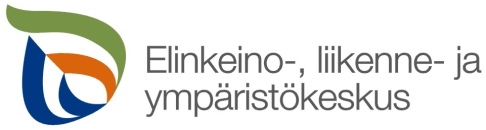 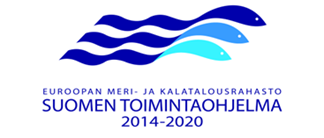 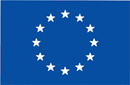 Blanketten bifogas till stödansökan. Stödmottagaren ska fylla i alla indikatorer som gäller projektet. Om uppgifter saknas, kan man inte fatta beslut om projektstödet. Läs anvisningen på sista sidan innan du fyller i blanketten.Blanketten bifogas till stödansökan. Stödmottagaren ska fylla i alla indikatorer som gäller projektet. Om uppgifter saknas, kan man inte fatta beslut om projektstödet. Läs anvisningen på sista sidan innan du fyller i blanketten.Blanketten bifogas till stödansökan. Stödmottagaren ska fylla i alla indikatorer som gäller projektet. Om uppgifter saknas, kan man inte fatta beslut om projektstödet. Läs anvisningen på sista sidan innan du fyller i blanketten.Stödsökande och projektStödsökande och projektStödsökande och projektStödsökandens namn Projektets namnProjektnummer om käntAllmänna indikatorerAllmänna indikatorerAllmänna indikatorerAllmänna indikatorerAllmänna indikatorerAllmänna indikatorerKönMan Man Kvinna Kvinna Juridisk person Uppgifter om företagetUppgifter om företagetUppgifter om företagetUppgifter om företagetUppgifter om företagetUppgifter om företagetRäkenskapsperiod (tidsperiod)Räkenskapsperiod (tidsperiod)Räkenskapsperiod (tidsperiod)Räkenskapsperiod (tidsperiod)Antal anställdaAntal anställdaOmsättningOmsättningBalansräkningBalansräkningÅtgärdsspecifika indikatorerÅtgärdsspecifika indikatorerÅtgärdsspecifika indikatorerÅtgärdsspecifika indikatorer I. Typ av innovation, välj den viktigaste med tanke på projektet (bara en): I. Typ av innovation, välj den viktigaste med tanke på projektet (bara en): I. Typ av innovation, välj den viktigaste med tanke på projektet (bara en): I. Typ av innovation, välj den viktigaste med tanke på projektet (bara en):Typ av innovation:1. Utveckling av kunskap (kod 64)1. Utveckling av kunskap (kod 64)Typ av innovation:2. Införande av nya arter på marknaden (kod 65)2. Införande av nya arter på marknaden (kod 65)Typ av innovation:3. Undersökningar om innovativa produkters eller processers tekniska eller ekonomiska genomförbarhet (kod 66)3. Undersökningar om innovativa produkters eller processers tekniska eller ekonomiska genomförbarhet (kod 66) II Typ av vetenskapligt organ, välj den viktigaste med tanke på projektet (bara en): II Typ av vetenskapligt organ, välj den viktigaste med tanke på projektet (bara en): II Typ av vetenskapligt organ, välj den viktigaste med tanke på projektet (bara en): II Typ av vetenskapligt organ, välj den viktigaste med tanke på projektet (bara en):Typ av vetenskapligt organ:a) Myndigheta) MyndighetTyp av vetenskapligt organ:b) Juridisk personb) Juridisk personTyp av vetenskapligt organ:c) Fysisk personc) Fysisk personTyp av vetenskapligt organ:d) Yrkesfiskeorganisationd) YrkesfiskeorganisationTyp av vetenskapligt organ:e) Producentorganisatione) ProducentorganisationTyp av vetenskapligt organ:f) Icke-statlig organisationf) Icke-statlig organisationTyp av vetenskapligt organ:g) Forskningsinstitut eller universitetg) Forskningsinstitut eller universitetTyp av vetenskapligt organ:h) Kombinationh) KombinationIII. Antal arbetstagare som omfattas direkt av insatsen inom företag som får stödIII. Antal arbetstagare som omfattas direkt av insatsen inom företag som får stöd      st.      st.Resultatindikatorer 1 Resultatindikatorer 1 Uppgifter som lämnas vid projektstartenUppgifter som lämnas vid projektstarten2.1.a. Förändring av vattenbruksproduktionens volym, målnivå (ton)2.2.a. Förändring av värdet på vattenbruksproduktionen, målnivå (tusen euro)2.3.a. Förändring av nettoresultatet, målnivå (tusen euro)Resultatindikatorer 2Resultatindikatorer 2Uppgifter som lämnas i samband med slutbetalningenUppgifter som lämnas i samband med slutbetalningen2.1.b. Förändring av vattenbruksproduktionens volym, utfall (ton)2.2.b. Förändring av värdet på vattenbruksproduktionen, utfall (tusen euro)2.3.b. Förändring av nettoresultatet, utfall (tusen euro)DatumStödsökandens underskrift